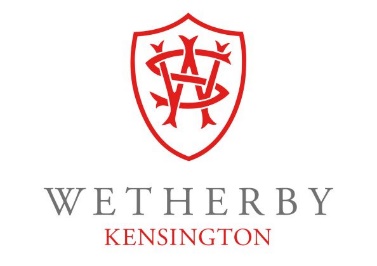 Wetherby Kensington School Council Meeting Minutes, 4th February 2019Miss Sheldon, Kian, Krishan, Jasper, PhilipWelcomeMiss Sheldon welcomed everyone and the boys introduced themselves. The importance of being a School Council representative was discussed and the boys agreed that they held a very special job and would be setting an example to others as the very first Wetherby Kensington School Council. School Council Representative job roleMiss Sheldon went through each point and the boys discussed what their responsibilities would be. They agreed that they must remember to act as a role model to the other boys at all times.  Any ideas so far from each classSome boys in the school had already approached the representatives with ideas. These included:Clubs – tackle rugby, rock climbing, cooking, Minecraft, skateboardingTrips – cinema, the Natural History Museum, Legoland, the Wonderlab Events – a disco day, a papier-mache contest, a pyjama day fundraiserSuggestion box for each classMiss Sheldon gave the boys a suggestion box and suggestions slips. She invited the boys to decorate these if they wanted, during any spare time in the classroom. All boys took these back to their classes, and will speak to their teachers to find an appropriate place for the suggestion box. They will then talk to their class about how to use it and what they will do with their suggestions. Any other businessThe boys said that they had lots of suggestions about lunchtimes from many boys in each class. Miss Sheldon will invite Miss Rahel to the next meeting to discuss these ideas.Next meeting to be held after half term